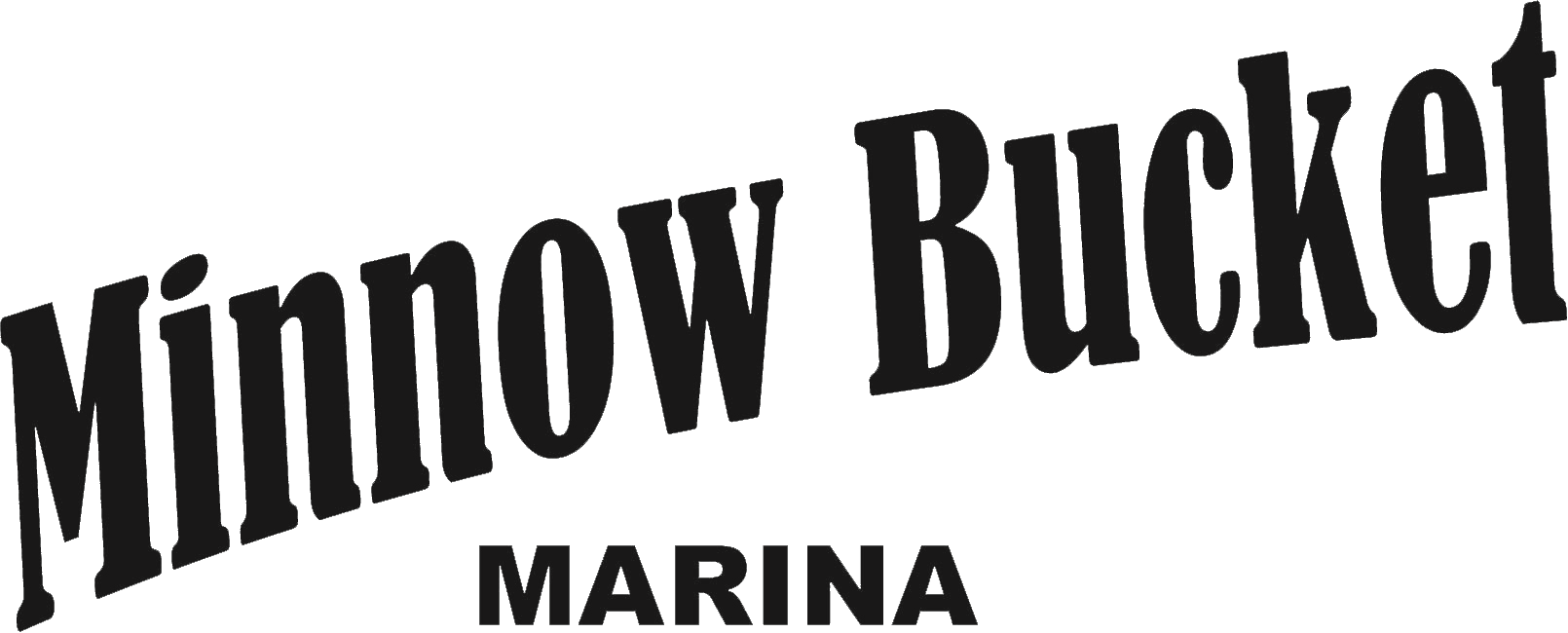 ~Coupon~COUPON FOR DISCOUNTED ROOM AT THE MINNOW BUCKET, LAKE FORKPrint and bring this coupon to The Minnow Bucket for special $50 plus tax discounted room (Sun-Thurs) Visit: www.catfishradio.org